OTHER DUTIES:	 You may be required to perform duties, appropriate to the post, other than those given in the job specification. The particular duties and responsibilities attached to posts may also be varied without changing the general character of the duties of the level of responsibility entailed. Such variations are a common occurrence and would not themselves justify reconsideration of the grading. As a result of such variations it will be necessary to update this job specification from time to time.Date: 		February  2019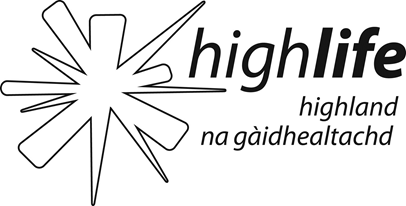 HIGH  HIGHLAND DESCRIPTIONSERVICE:LibrariesJOB TITLE:Library Assistant Library Assistant Library Assistant SALARY:£15,925 - £17,144 pro rata£15,925 - £17,144 pro rata£15,925 - £17,144 pro rataLOCATION:Inshes Community LibraryInshes Community LibraryInshes Community LibraryRESPONSIBLE TO:Inverness Network LibrariansInverness Network LibrariansInverness Network LibrariansJOB PURPOSE:To assist with the provision and promotion of friendly and efficient library and information services to individuals and communities including on-line communities.To assist with the provision and promotion of friendly and efficient library and information services to individuals and communities including on-line communities.To assist with the provision and promotion of friendly and efficient library and information services to individuals and communities including on-line communities.KEY DUTIES AND RESPONSIBILITIES:Working as part of a team to deliver, support and promote library and information services to all;Assisting with library events and promotions aimed at various age ranges including children, teenage and adults;Assisting with library routines including shelving, processing and repairing library stock;Inputting and checking databases and maintaining reservation systems;Cash handling procedures;Ensuring library is staffed and maintaining service during the absence of regular staff, sometimes at short notice;Helping customers to make the best use of library resources including e-resources;Assisting with ensuring appropriate behaviour of pupils during their use of the library;Undertaking any other duties as required to ensure efficient and effective service delivery across the library network.Working as part of a team to deliver, support and promote library and information services to all;Assisting with library events and promotions aimed at various age ranges including children, teenage and adults;Assisting with library routines including shelving, processing and repairing library stock;Inputting and checking databases and maintaining reservation systems;Cash handling procedures;Ensuring library is staffed and maintaining service during the absence of regular staff, sometimes at short notice;Helping customers to make the best use of library resources including e-resources;Assisting with ensuring appropriate behaviour of pupils during their use of the library;Undertaking any other duties as required to ensure efficient and effective service delivery across the library network.Working as part of a team to deliver, support and promote library and information services to all;Assisting with library events and promotions aimed at various age ranges including children, teenage and adults;Assisting with library routines including shelving, processing and repairing library stock;Inputting and checking databases and maintaining reservation systems;Cash handling procedures;Ensuring library is staffed and maintaining service during the absence of regular staff, sometimes at short notice;Helping customers to make the best use of library resources including e-resources;Assisting with ensuring appropriate behaviour of pupils during their use of the library;Undertaking any other duties as required to ensure efficient and effective service delivery across the library network.HIGH  HIGHLANDPERSON SPECIFICATIONSERVICE:LibrariesJOB TITLE:Library Assistant LOCATION:Inshes Community LibraryDATE:February 2019ESSENTIAL ATTRIBUTESIn order to be able to carry out the duties of this post effectively and safely, candidates will be able to provide evidence of the following:1.EDUCATION AND QUALIFICATIONSECDL or equivalent qualification or evidence or alternatively relevant experience2.EXPERIENCEExperience of working as part of an effective team3.SKILLS / ATTRIBUTES GENERALAbility to work on own initiative4.SKILLS / ATTRIBUTES SPECIFIC TO THE POSTAvailability to work at short noticeAbility to assist with library events and promotionsAbility to enthuse all ages about books, reading, information sources and library useAbility to assist effectively with library routines including shelving, processing and repairing stock and cash handling proceduresAbility to input and check library databases and maintain reservation systemsAbility to help customers to make the best use of library resources including e-resourcesAbility to lead Bookbug sessions. Training will be given if necessary.5.INTERPERSONAL AND SOCIAL SKILLSAbility to communicate effectively with others including children, teenagers and adults6IDEAL ATTRIBUTESPrevious experience of working with primary and pre-school age children